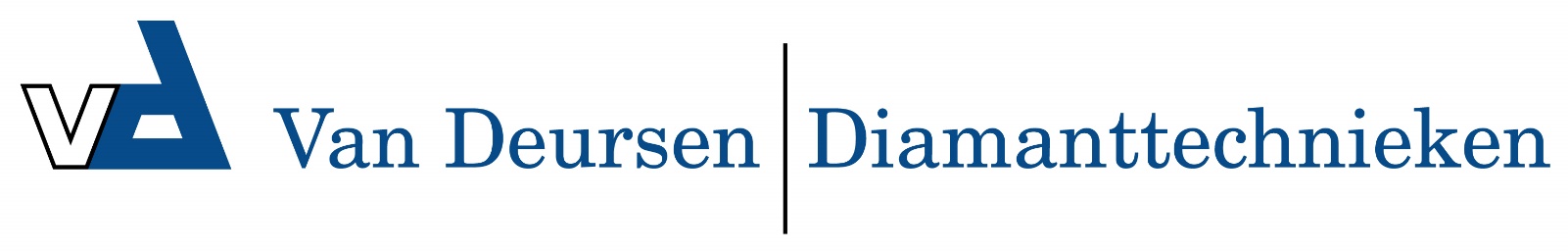 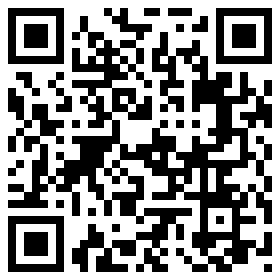 6105000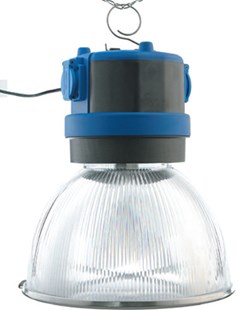 Bouwlamp Spartacus IIE27 - 75W - IP65Professionele koepellamp met twee componenten behuizing en slagvaste polycarbonaatkap voor toepassing in ruimten waar de plaats van het armatuur vaak wisselt. Snelle bevestiging door geïntegreerde ophanghaak. Met gesloten brede reflectorkap voor egale spreiding van het licht. Technische gegevens:Artikelnummer61.050.00EAN code4017506056178MerkSonluxVermogen75 WattSpanning230 VoltBeschermklasseII (dubbel geïsoleerd)BeschermingsgraadIP 65LamphouderE27LichtbronGloeilamp max. 75WKabel5 meterKabelsoortH07RN-F (neopreen)Aders/doorsnede2 x 1,0 mm²ContactdozengeenSchakelaarNeeAfmetingen (hxbxd)380 x 320 x 320 mmGewicht2,3 kg